Dehydration can occur whenyou don’t drink water before breakfast.your co-workers agree that you drink too much coffee.more water and fluids leave the body than have been taken in.you only drink sports drinks.Dehydration can cause health issues but will not become life-threatening.TrueFalseThe best way to stay hydrated is by drinkingcaffeinated beverages.cold drinks.fruit smoothies.water.About 		 of a person’s hydration comes from the food they eat.1%5%20%50%NIOSH recommends that for moderate activity in moderate conditions, each worker should drink 1 cup of waterevery 5 minutes.every 15 – 20 minutes.every 3 hours.every work day.Dehydration can occur whenyou don’t drink water before breakfast.your co-workers agree that you drink too much coffee.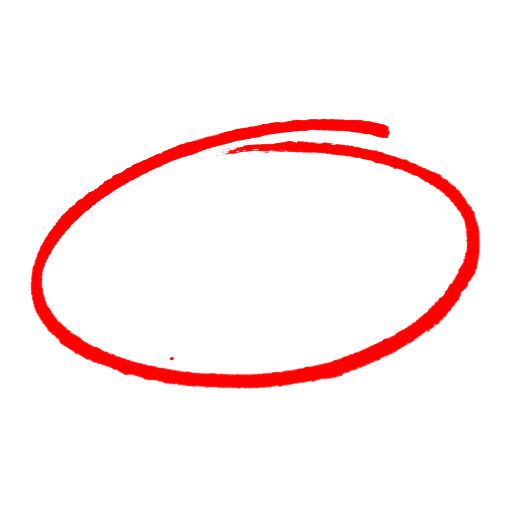 more water and fluids leave the body than have been taken in.you only drink sports drinks.Dehydration can cause health issues but will not become life-threatening.TrueFalseThe best way to stay hydrated is by drinkingcaffeinated beverages.cold drinks.fruit smoothies.water.About 		 of a person’s hydration comes from the food they eat.1%5%20%50%NIOSH recommends that for moderate activity in moderate conditions, each worker should drink 1 cup of waterevery 5 minutes.every 15 – 20 minutes.every 3 hours.every work day.SAFETY MEETING QUIZSAFETY MEETING QUIZ